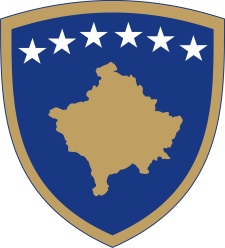 Republika e KosovësRepublika Kosova-Republic of KosovoQeveria - Vlada - Government                              Br. 01/106              Datum: 11.06..2019Na osnovu  člana  92 stav 4. i člana  93 stav  (4) Ustava Republike Kosovo, člana 4 Pravilnika br. 02/2011 o oblastima administrativnih odgovornosti Kancelarije Premijera i ministarstava, izmenjenog i dopunjenog  Pravilnikom br. 15/2017, Pravilnikom br. 16/2017 i Pravilnikom br. 07/2018, i Pravilnikom br.26/2018, i Pravilnikom br. 30/2018 u skladu sa članom  19 Pravilnika o radu Vlade Republike Kosovo  br. 09/2011, Vlada Republike Kosova je, na sednici održanoj 11. juna 2018 godine, donela:O D L U K UUsvojeni su zapisnici sa 95, 96, 97, 98, 99 i 100 sednice Vlade Republike Kosovo.Ova odluka stupa na snagu danom potpisivanja.Ramush HARADINAJ		___________________                                                                                                   Premijer Republike Kosovo   Dostavlja se:Zamenicima Premijera svim ministarstvima  (ministrima )Generalnom sekretaru KPR-a  		Arhivi VladeRepublika e KosovësRepublika Kosova-Republic of KosovoQeveria - Vlada - Government                              Br. 02/106              Datum: 11.06.2019Na osnovu  člana  92 stav 4. i člana  93 stav  (4) Ustava Republike Kosovo, člana 4 Pravilnika br. 02/2011 o oblastima administrativnih odgovornosti Kancelarije Premijera i ministarstava, izmenjenog i dopunjenog  Pravilnikom br. 15/2017, Pravilnikom br. 16/2017 i Pravilnikom br. 07/2018, i Pravilnikom br.26/2018, i Pravilnikom br. 30/2018 u skladu sa članom  19 Pravilnika o radu Vlade Republike Kosovo  br. 09/2011, Vlada Republike Kosova je, na sednici održanoj 11.juna 2018 godine, donela:O D L U K U1. Vlada Republike Kosovo u skladu sa Zaključkom Skupštine Republike Kosova br. 06-P-102 od 13. maja 2019. godine, daje mišljenje u vezi sa Zakonodavnom inicijativom za Nacrt zakona o izmenama i dopunama Kodeksa br.06/ L-006 o maloletničkom pravosuđu.2. Odluka, zajedno sa tekstom mišljenja i pratećim materijalom u vezi sa Nacrtom zakona iz tačke 1 ove odluke, procesuiraće se Skupštini Republike Kosovo.3. Odluka stupa na snagu danom potpisivanja.Ramush HARADINAJ		___________________                                                                                                           Premijer Republike Kosovo   Dostavlja se:Zamenicima Premijera svim ministarstvima  (ministrima )Generalnom sekretaru KPR-a  		Arhivi VladeRepublika e KosovësRepublika Kosova-Republic of KosovoQeveria - Vlada - Government                              Br. 03/106              Datum: 11. 06. 2019Na osnovu  člana  92 stav 4. i člana  93 stav  (4) Ustava Republike Kosovo,  člana 4 Pravilnika br. 02/2011 o oblastima administrativnih odgovornosti Kancelarije Premijera i ministarstava, izmenjenog i dopunjenog  Pravilnikom br. 15/2017, Pravilnikom br. 16/2017 i Pravilnikom br. 07/2018, i Pravilnikom br.26/2018, i Pravilnikom br. 30/2018 u skladu sa članom  19 Pravilnika o radu Vlade Republike Kosovo  br. 09/2011, razmatrajući zahtev Ministarstva Trgovine i Industrije, sa br. prot. 261, dat. 04.02.2019,Vlada Republike Kosovo je, na sednici održanoj 11 juna 2019 je donela:O D L U K UO izmeni i dopuni Odluke Vlade br. 09/38 od 29.03.2018. u vezi sa Upravnim Odborom Centralnog Javnog Preduzeća Telekom Kosova A.D1. Tačka 1.3 odluke br. 09/38 od 29.03.2018 je izmenjena i dopunjena kao što sledi: . Shkelzen Ibrahimi je imenovan za člana Upravnog odbora Centralnog Javnog Preduzeća Telekom Kosova, koji zamenjuje g. Osmana Ejupija koji je dao ostavku.2. Kandidat iz tačke 1 ove odluke obavlja dužnosti i odgovornosti u skladu sa Zakonom br. 03/L-087 o javnim preduzećima, izmenajen i dopunjen Zakonom br. 04/L-111 i Zakonom br. 05/l-009.3. Odluka stupa na snagu danom potpisivanja.Ramush HARADINAJ___________________                                                                                       PremijerRepublike Kosovo  Dostavlja se:Zamenicima Premijera svim ministarstvima  (ministrima )Generalnom sekretaru KPR-a  	Arhivi VladeRepublika e KosovësRepublika Kosova-Republic of KosovoQeveria - Vlada - Government                              Br. 04/106              Datum: 11.06.2019Na osnovu  člana  92 stav 4. i člana  93 stav  (4) Ustava Republike Kosovo, člana 4 Pravilnika br. 02/2011 o oblastima administrativnih odgovornosti Kancelarije Premijera i ministarstava, izmenjenog i dopunjenog  Pravilnikom br. 14/2017, Pravilnikom br. 15/2017 i Pravilnikom br. 16/2017, i Pravilnika br.07/2018, i Pravilnika br.22/2018 kao i člana  19 Pravilnika o radu Vlade Republike Kosova  br. 09/2011, Vlada Republike Kosova je, na sednici održanoj 11. juna 2019 godine, donela:O D L U K U1. Menja se i dopunjuje Odluka Vlade br. 10/98, od 18.04.2019, kao što  sledi: podtački 1.2. odluke se dodaju sledeći članovi:1. Habit Hajredini, direktor Kancelarije za dobro upravljanje u KP;2. G. Shaban Ademi, V.D. Direktora Kancelarije za budžet i finansije u KP i3. G-đa Arlinda Likaj - Sejdiu, Koordinator za evropske integracije u KP.2. Ministarstvo javne uprave je obavezno da sprovede ovu odluku.3. Odluka stupa na snagu danom potpisivanja.Ramush HARADINAJ		___________________                                                                                     Premijer Republike Kosovo   Dostavlja se:Zamenicima Premijera svim ministarstvima  (ministrima )Generalnom sekretaru KPR-a  		Arhivi VladeRepublika e KosovësRepublika Kosova-Republic of KosovoQeveria - Vlada - Government                              Br. 05/106              Datum: 11.06.2019Na osnovu  člana  92 stav 4. i člana  93 stav  (4) Ustava Republike Kosovo, člana 29 Zakona o upravljanju javnim finansijama i odgovornostima , člana 5 Zakona br. 06/L-059 o memorijalnom kompleksu “Adem Jashari”u ë Prekazu, člana 4 Pravilnika br. 02/2011 o oblastima administrativnih odgovornosti Kancelarije Premijera i ministarstava, izmenjenog i dopunjenog  Pravilnikom br. 14/2017, Pravilnikom br. 15/2017 i Pravilnikom br. 16/2017, i Pravilnika br.07/2018, i Pravilnika br.22/2018 kao i člana  19 Pravilnika o radu Vlade Republike Kosova  br. 09/2011, Vlada Republike Kosova je, na sednici održanoj 11.juna 2019 godine, donela:O D L U K U1. Odobren je zahtev Međuministarskog komiteta za Memorijalni kompleks "Adem Jashari" u Prekazu, ustanovljen Odlukom Vlade br. 05/87 od 29.01.2019. godine, o raspodeli finansijskih sredstava u iznosu od 200.000,00 eura.2. Sredstva iz tačke 1 ove odluke se izdvajaju iz nepredviđenih troškova po šifri 232 u okviru podprograma neprogramiranih rashoda 13100, kategoriji rashoda rrezervi i prebacuju se u program Kancelarije premijera sa šifrom 104, podprograma kabinet premijera,  budžetska šifra  broj 10700, u kategoriji rashoda robe i usluga.3. Ministarstvo finansija i Kancelarija premijera dužni su da sprovedu ovu odluku.4. Odluka stupa na snagu danom potpisivanja.Ramush HARADINAJ		___________________                                                                                    Premijer Republike Kosovo   Dostavlja se:Zamenicima Premijera svim ministarstvima  (ministrima )Generalnom sekretaru KPR-a  		Arhivi VladeRepublika e KosovësRepublika Kosova-Republic of KosovoQeveria - Vlada - Government                              Br. 06/106              Datum: 11.06.2019Na osnovu  člana  92 stav 4. i člana  93 stav  (4) i člana 17 stav 1  Ustava Republike Kosovo,  člana 4 Pravilnika br. 02/2011 o oblastima administrativnih odgovornosti Kancelarije Premijera i ministarstava, izmenjenog i dopunjenog  Pravilnikom br. 14/2017, Pravilnikom br. 15/2017 i Pravilnikom br. 16/2017, i Pravilnika br.07/2018, i Pravilnika br.22/2018 kao i člana  19 Pravilnika o radu Vlade Republike Kosova  br. 09/2011, Vlada Republike Kosova je, na sednici održanoj 11. juna 2019 godine, donela:O D L U K U1. G. Avni Ahmeti je imenovan za generalnog direktora Kosovske katastarske agencije.2. Mandat imenovanog iz tačke 1 ove odluke traje 3 (tri) godine.3. Kandidat iz tačke 1 ove odluke izvršava sve dužnosti i odgovornosti utvrđene važečim zakonodavstvom.4. Ministarstvo životne sredine i prostornog planiranja je obavezno da sprovede ovu odluku.5. Odluka stupa na snagu danom potpisivanja.Ramush HARADINAJ		___________________                                                                                    Premijer Republike Kosovo   Dostavlja se:Zamenicima Premijera svim ministarstvima  (ministrima )Generalnom sekretaru KPR-a  		Arhivi VladeRepublika e KosovësRepublika Kosova-Republic of KosovoQeveria - Vlada - Government                              Br. 07/106              Datum: 11.06.2019Na osnovu  člana  92 stav 4. i člana  93 stav  (4) i člana 17 stav 1  Ustava Republike Kosovo, člana të nenit 95, paragrafi 2, i Ligjit Nr. 04/L-042 për Prokurimin Publik të Republikës së Kosovës, i Plotësuar dhe Ndryshuar me Ligjin Nr. 05/L-068 dhe me Ligjin Nr. 05/L-092, të nenit 3, paragrafi 1, i Udhëzimit Administrativ QRK - Nr. 06/2018 për Zbatimin e Procedurave Qendrore të Prokurimit Publik,  člana 4 Pravilnika br. 02/2011 o oblastima administrativnih odgovornosti Kancelarije Premijera i ministarstava, izmenjenog i dopunjenog  Pravilnikom br. 14/2017, Pravilnikom br. 15/2017 i Pravilnikom br. 16/2017, i Pravilnika br.07/2018, i Pravilnika br.26/2018, i Pravilnikom br.30/2018, kao i člana  19 Pravilnika o radu Vlade Republike Kosova  br. 09/2011, Vlada Republike Kosova je, na sednici održanoj 11. juna 2019 godine, donela:O D L U K U1. Odobrena je izmena spiska artikala za zajedničku upotrebu koji su predmet centralnog postupka javne nabavke, priloženog u Aneksu ove Odluke.2. Centralna agencija za nabavke i Regulatorna komisija za javne nabavke dužni su da izvše objavljivanje  ove odluke u skladu sa članom 95. stav 2. Zakona o javnim nabavkama u Republici Kosovo.3.Obavezuje se  Centralna agencija za nabavke da sprovede ovu odluku.4. Odluka stupa na snagu danom potpisivanja.Ramush HARADINAJ		___________________                                                                                    Premijer Republike Kosovo   Dostavlja se:Zamenicima Premijera svim ministarstvima  (ministrima )Generalnom sekretaru KPR-a  		Arhivi VladeRepublika e KosovësRepublika Kosova-Republic of KosovoQeveria - Vlada - Government                              Br. 08/106              Datum: 11.06.2019Na osnovu  člana  92 stav 4. i člana  93 stav  (4) i člana 17 stav 1  Ustava Republike Kosovo, člana 4 stav 2. Zakona br. 04/L-052 o međunarodnim sporazumima, člana 4 Pravilnika br. 02/2011 o oblastima administrativnih odgovornosti Kancelarije Premijera i ministarstava, izmenjenog i dopunjenog  Pravilnikom br. 14/2017, Pravilnikom br. 15/2017 i Pravilnikom br. 16/2017, i Pravilnika br.07/2018, i Pravilnika br.22/2018 kao i člana  19 Pravilnika o radu Vlade Republike Kosova  br. 09/2011, Vlada Republike Kosova je, na sednici održanoj 11. juna 2019 godine, donela:O D L U K U1. Usvojena je u principu, inicijativa Ministarstva finansija za pregovore Sporazuma o sufinansiranju između Republike Kosovo, koju predstavlja Ministarstvo finansija i Nemačke agencije za međunarodnu saradnju (GIZ), za finansiranje projekta "Inovativni park za obuku u Prizrenu". 2. Tokom pregovora o ovom sporazumu, Ministarstvo finansija je dužno da postupi u skladu sa odredbama Ustava Republike Kosovo, Zakona o međunarodnim sporazumima i drugim zakonskim odredbama na snazi.3. Odluka stupa na snagu danom potpisivanjaRamush HARADINAJ		___________________                                                                                    Premijer Republike Kosovo   Dostavlja se:Zamenicima Premijera svim ministarstvima  (ministrima )Generalnom sekretaru KPR-a  		Arhivi VladeRepublika e KosovësRepublika Kosova-Republic of KosovoQeveria - Vlada - Government                              Br. 09/106              Datum: 11.06.2019Na osnovu  člana  92 stav 4. i člana  93 stav  (4) i člana 17 stav 1  Ustava Republike Kosovo, člana 4 stav 2. Zakona br. 04/L-052 o međunarodnim sporazumima, člana 4 Pravilnika br. 02/2011 o oblastima administrativnih odgovornosti Kancelarije Premijera i ministarstava, izmenjenog i dopunjenog  Pravilnikom br. 14/2017, Pravilnikom br. 15/2017 i Pravilnikom br. 16/2017, i Pravilnika br.07/2018, i Pravilnika br.22/2018 kao i člana  19 Pravilnika o radu Vlade Republike Kosova  br. 09/2011, Vlada Republike Kosova je, na sednici održanoj 11. juna 2019 godine, donela:O D L U K U1. Usvojena je u principu, Inicijativa Ministarstva za inovacije i preduzetništvo za pregovore  sporazuma o sufinansiranju između Republike Kosovo, koju predstavlja Ministarstvo za inovacije i preduzetništvo i Savezna Republika Nemačka, koju predstavlja GIZ (Gesellschaft fur Internationale Zusammenarbeit) za sufinansiranje projekta CETEP + (Stvaranje zapošljavanja kroz promociju izvoza).2. Tokom pregovora o ovom sporazumu, Ministarstvo za inovacije i preduzetništvo je dužno da postupi u skladu sa odredbama Ustava Republike Kosovo, Zakona o međunarodnim sporazumima i drugim važećim zakonskim odredbama.3. Odluka stupa na snagu danom potpisivanja.Ramush HARADINAJ		___________________                                                                                    Premijer Republike Kosovo   Dostavlja se:Zamenicima Premijera svim ministarstvima  (ministrima )Generalnom sekretaru KPR-a  		Arhivi VladeRepublika e KosovësRepublika Kosova-Republic of KosovoQeveria - Vlada - Government                              Br. 10/106              Datum: 11.06.2019Na osnovu  člana  92 stav 4. i člana  93 stav  (4) i člana 17 stav 1  Ustava Republike Kosovo,  člana 4 Pravilnika br. 02/2011 o oblastima administrativnih odgovornosti Kancelarije Premijera i ministarstava, izmenjenog i dopunjenog  Pravilnikom br. 14/2017, Pravilnikom br. 15/2017 i Pravilnikom br. 16/2017, i Pravilnika br.07/2018, i Pravilnika br.22/2018 kao i člana  19 Pravilnika o radu Vlade Republike Kosova  br. 09/2011, Vlada Republike Kosova je, na sednici održanoj 11. juna 2019 godine, donela:O D L U K U1. Ministarstvo odbrane se ovlašćuje da u ime Vlade da nastavi sa ponovnim sahranjivanjem palih boraca i ispunjavanjem zahteva članova njihovih porodica.2. Ovlašćenje iz tačke 1. ove odluke sprovodi se u koordinaciji sa udruženjima proizašlim iz rata i drugim relevantnim institucijama, au skladu sa važećim zakonima.3. Ministarstvo odbrane je obavezno da sprovede ovu odluku.4. Odluka stupa na snagu danom potpisivanja.Ramush HARADINAJ		___________________                                                                                    Premijer Republike Kosovo   Dostavlja se:Zamenicima Premijera svim ministarstvima  (ministrima )Generalnom sekretaru KPR-a  		Arhivi VladeRepublika e KosovësRepublika Kosova-Republic of KosovoQeveria - Vlada - Government                              Br. 11/106              Datum: 11.06.2019Na osnovu  člana  92 stav 4. i člana  93 stav  (4) i člana 17 stav 1  Ustava Republike Kosovo,  člana 4 Pravilnika br. 02/2011 o oblastima administrativnih odgovornosti Kancelarije Premijera i ministarstava, izmenjenog i dopunjenog  Pravilnikom br. 14/2017, Pravilnikom br. 15/2017 i Pravilnikom br. 16/2017, i Pravilnika br.07/2018, i Pravilnika br.22/2018 kao i člana  19 Pravilnika o radu Vlade Republike Kosova  br. 09/2011, Vlada Republike Kosova je, na sednici održanoj 11. juna 2019 godine, donela:O D L U K U1. Usvojena je preporuka ministra odbrane za restrukturiranje pojedinih pozicija u Ministarstvu odbrane.2. Ministarstvo odbrane se ovlašćuje da preduzme radnje vezane za restrukturiranje određenih pozicija u skladu sa važećim zakonodavstvom.3. Odluka stupa na snagu danom potpisivanja.Ramush HARADINAJ		___________________                                                                                    Premijer Republike Kosovo   Dostavlja se:Zamenicima Premijera svim ministarstvima  (ministrima )Generalnom sekretaru KPR-a  		Arhivi VladeRepublika e KosovësRepublika Kosova-Republic of KosovoQeveria - Vlada - Government                              Br. 12/106              Datum: 11.06.2019Na osnovu  člana  92 stav 4. i člana  93 stav  (4) i člana 17 stav 1  Ustava Republike Kosovo, člana 16 Zakona br. 03/L-149 o Civilnoj službi Republike Kosovo i člana 14 Pravilnika br. 06/2012 o visokim rukovodečim pozicijama u Civilnoj službi Republike Kosova, člana 4 Pravilnika br. 02/2011 o oblastima administrativnih odgovornosti Kancelarije Premijera i ministarstava, izmenjenog i dopunjenog  Pravilnikom br. 14/2017, Pravilnikom br. 15/2017 i Pravilnikom br. 16/2017, i Pravilnika br.07/2018, i Pravilnika br.22/2018 kao i člana  19 Pravilnika o radu Vlade Republike Kosova  br. 09/2011, Vlada Republike Kosova je, na sednici održanoj 11. juna 2019 godine, donela:O D L U K U1. G. Fatos Kerimi, generalni sekretar Ministarstva za regionalni razvoj, ponovo je imenovan za generalnog sekretara Ministarstva odbrane.2. Imenovani  iz tačke 1 ove odluke izvršava sve dužnosti i odgovornosti utvrđene zakonodavstvom na snazi.3. Ministarstvo za regionalni razvoj i Ministarstvo odbrane su obavezni da sprovedu ovu odluku.4. Odluka stupa na snagu danom potpisivanja.Ramush HARADINAJ		___________________                                                                                    Premijer Republike Kosovo   Dostavlja se:Zamenicima Premijera svim ministarstvima  (ministrima )Generalnom sekretaru KPR-a  		Arhivi Vlade